В целях повышения профессиональной компетентности и квалификации педагогических и руководящих работников,ПРИКАЗЫВАЮ:Утвердить тематику, кураторов и состав руководителей городских методических объединений дошкольного образования г. Бузулука согласно приложению № 1;Утвердить график работы городских методических объединений дошкольного образования г. Бузулука согласно приложению №2. Руководителям ГМО представить для согласования в МКУ г. Бузулука «ЦРО»          Т.А. Устилко план работы методических объединений до 29.08.2016 г.Руководителям дошкольных образовательных учреждений- изыскать возможность для оплаты труда руководителям ГМО в пределах экономии фонда заработной оплаты труда на основании п.5.16 «Территориального соглашения по учреждениям образования г. Бузулука Оренбургской области»;- обеспечить участие педагогов в работе ГМО.5. Контроль за исполнением данного приказа возложить на заместителя начальника  Управления образования О.Н. Сурменко.Начальник Управления образования администрации г. Бузулука                                                                                  Н.А. СеврюковПриложение № 1
         к приказу от 18.08.2016 № 01-10/330Тематика, кураторы и состав руководителей городских методических объединений дошкольного образования г. Бузулука1. Куратор Пензова Ю.П. – методист МКУ г. Бузулука «ЦРО»:ГМО воспитателей по образовательной области «Речевое развитие» - Запаснова Л.Е., старший воспитатель МДОАУ № 1;ГМО воспитателей «Культурные практики и традиции в образовательной деятельности дошкольников» - Сухова Н.И., старший воспитатель МДОБУ № 19;ГМО «Школа молодого воспитателя» - Дорошина Л.А., старший воспитатель МДОБУ № 18;ГМО воспитателей «Психологическое сопровождение дошкольников» - Мартынова Л.В., педагог-психолог МДОБУ № 21.2. Куратор Толмачева Е.П. – методист МКУ г. Бузулука «ЦРО»:ГМО воспитателей по образовательной области «Художественно-эстетическое развитие» - Шестакова А.В., старший воспитатель МДОБУ № 3;ГМО воспитателей «Активные методы обучения дошкольников» - Лапшина Н.Ю., старший воспитатель МДОАУ № 4;ГМО «Инклюзивное образование дошкольников» – Покровская Е.Н., старший воспитатель МДОБУ № 20;ГМО «Школа молодого руководителя» - Хованская Н.Г., заведующий             МДОБУ № 9;ГМО воспитателей «Теория решения изобретательских задач» - Веселова Г.Н., старший воспитатель МДОБУ № 30.Приложение № 2
         к приказу от 18.08.2016 № 01-10/330График проведения ГМО дошкольного образования г. Бузулука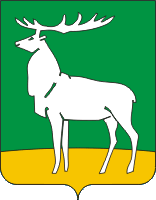 Управление образования администрациигорода БузулукаП Р И К А З18.08.2016 № 01-10/330г. Бузулук Об организации повышения квалификации педагогических кадров дошкольных образовательных учреждениях г. Бузулука в 2016 -2017 учебном году№  п/пНазвание ГМОДата заседанияДата заседанияДата заседанияДата заседания1.ГМО воспитателей по образовательной области «Речевое развитие»ноябрьянварьмартмай2.ГМО воспитателей «Культурные практики и традиции в образовательной деятельности дошкольников»октябрьянварьмартмай3.ГМО «Школа молодого воспитателя»сентябрьноябрьфевральапрель4.ГМО воспитателей «Психологическое сопровождение дошкольников»сентябрьноябрьфевральапрель5.ГМО воспитателей по образовательной области «Художественно-эстетическое развитие»ноябрьфевральапрельмай6.ГМО воспитателей «Активные методы обучения дошкольников»сентябрьноябрьфевральапрель7.ГМО «Инклюзивное образование дошкольников»октябрьянварьмартмай8.ГМО «Школа молодого руководителя»сентябрьноябрьфевральапрель9.ГМО воспитателей «Теория решения изобретательских задач»ноябрьфевральапрельмай